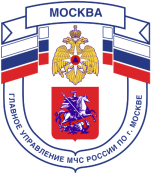 Главное управление МЧС России по г. МосквеУправление по Троицкому и Новомосковскому АО1 региональный отдел надзорной деятельности и профилактической работы108814, г. Москва, поселение Сосенское, поселок Газопровод, д. 15, телефон: 8(495)817-60-74,	E-mail: tinao1@gpn.moscow	МЕРЫ ПРЕДОСТОРОЖНОСТИ ПРИ ПРИМЕНЕНИИ ПЕРВИЧНЫХ СРЕДСТВ ПОЖАРОТУШЕНИЯОсобенность применения порошковых огнетушителей заключается в том, что в замкнутом пространстве существует опасность попадания мелкодисперсного огнетушащего порошка в дыхательные пути и на органы зрения. По этой причине, эвакуация через зону применения ОП существенно затрудняется или становится невозможной, поэтому позиция для тушения должна находиться между очагом пожара и эвакуационным выходом.При применении углекислотных огнетушителей следует исключить физический контакт конечностей с раструбом для формирования углекислотных хлопьев (инея), так как температура на этом элементе конструкции огнетушителя достигает -60 -70°С, что может привести к обморожению. Не стоит долгое время находиться в замкнутом помещении (при применении ОУ в помещении снижается уровень кислорода). Необходимо строго следовать информации, приведённой на корпусе огнетушителя, о возможности тушения электрооборудования под напряжением.Дополнительно необходимо проинформировать об опасности поражения электрических током при непосредственном тушении пожара, его локализации и недопущении распространения огня на новые площади, если огнетушащим веществом является вода или её растворы (применение пожарных кранов внутреннего противопожарного водопровода, огнетушителей с огнетушащим веществом на водной основе).Особенность применения песка для тушения разлитых горючих жидкостей (керосин, бензин, масла, смолы, клеи, краски и др.) заключается в том, что сыпать песок следует не в очаг горения (иначе произойдет разбрызгивание и растекание горящей жидкости), а главным образом по внешней кромке горящей зоны, стараясь окружать песком место горения. Затем при помощи лопаты нужно покрыть горящую поверхность слоем песка, который впитает жидкость и собьет огонь.Асбестовое полотно, грубошерстные ткани или войлок (кошма, покрывало из негорючего материала) эффективно используются для изоляции очага горения от доступа воздуха, но безопасно могут применяться лишь при небольшом очаге горения — на площади не более 50% от площади применяемого полотна.Телефон пожарной охраны – 01 и 101Единый телефон доверия ГУ МЧС России по г. Москве: +7(495) 637-22-22mchs.qov.ru – официальный интернет сайт МЧС России